                                                                                          International Federation of Bodybuilders (IFBB)                                                                                                   Федерация бодибилдинга Москвы                                          СВОДНЫЙ ПРОТОКОЛ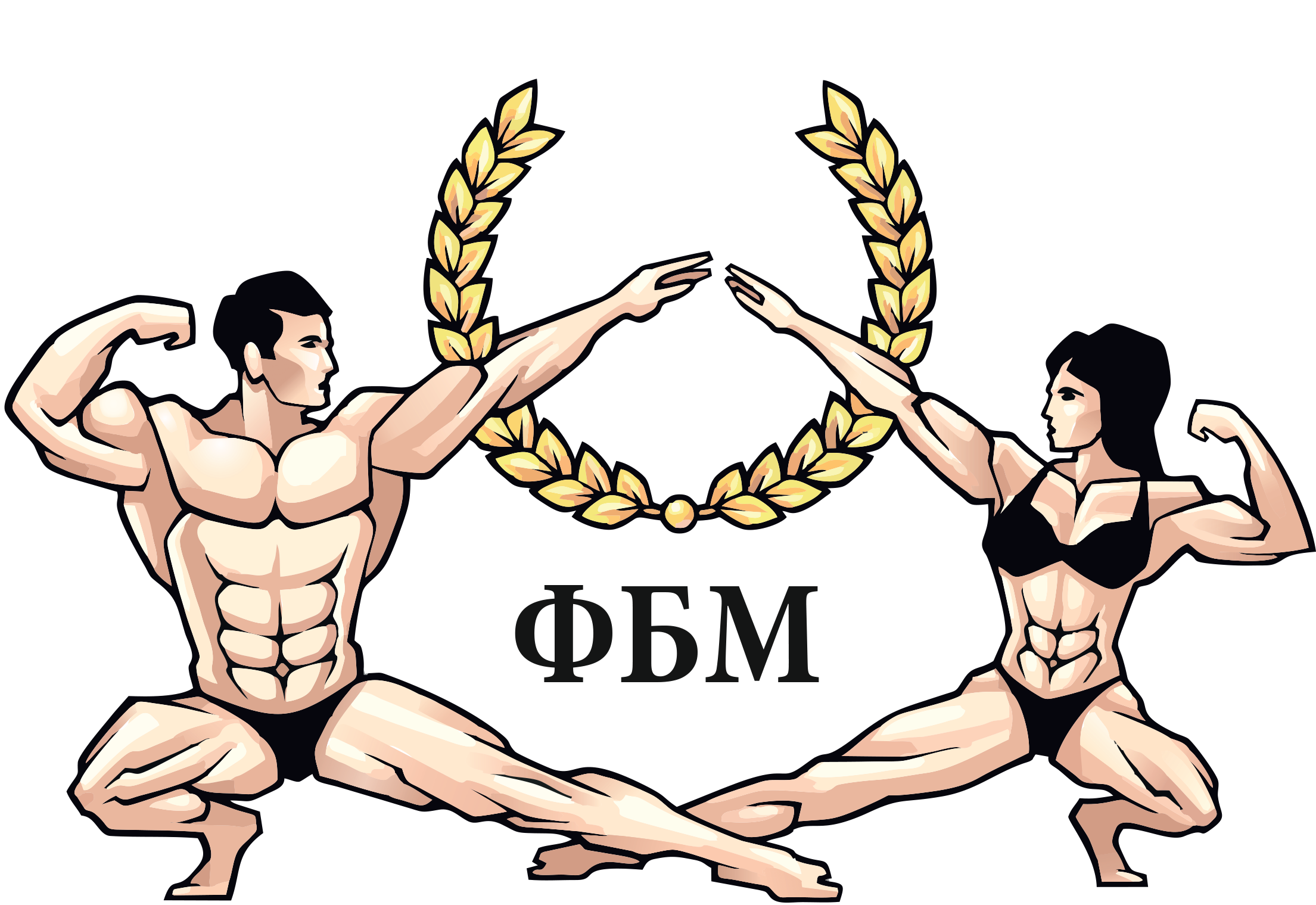                                                                                  __________________ ____________________________                             г. __ДУБНА « 24 » СЕНТЯБРЯ 2017г.      Возрастная категория _ ЮНИОРЫ       Категория  __БОДИБИЛДИНГ____ГЛАВНЫЙ СУДЬЯ                                 (_Макшанцев О.В.)                                         ГЛАВНЫЙ СЕКРЕТАРЬ                                           (Степанов И.)№ п/пСтартовый №ФИОГород (клуб)Спорт. званиеПолуфиналСудьиПолуфиналСудьиПолуфиналСудьиПолуфиналСудьиПолуфиналСудьиПолуфиналСудьиПолуфиналСудьиПолуфиналСудьиПолуфиналСудьиПолуфиналСудьиПолуфиналСудьиФиналСудьиФиналСудьиФиналСудьиФиналСудьиФиналСудьиФиналСудьиФиналСудьиФиналСудьиФиналСудьиФиналСудьиФиналСудьиИтоговый результатИтоговый результатИтоговый результатИтоговый результат№ п/пСтартовый №ФИОГород (клуб)Спорт. званиеСумма местЗанятое местоСумма местЗанятое местоИтог. сумма местИтог. местоВыполнен. нормативОчки в команд. зачете№ п/пСтартовый №ФИОГород (клуб)Спорт. звание123456789Сумма местЗанятое место123456789Сумма местЗанятое местоИтог. сумма местИтог. местоВыполнен. нормативОчки в команд. зачете112Агафонов Д.555555565255555555565505249Ехшибекян А.21211222182212112221162351Голдин А.444333443184444333443364452Мумин Д.12122111271121221112141567Алешин К.666666656306666666656606669Трусов К.33344433417333344433434378910